CARTA DE ASENTIMIENTO INFORMADO(Este documento debe ir acompañado de la Carta de consentimiento informado para tutor).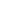 Hola, mi nombre es (nombre del/la investigador/a) y trabajo en el Servicio Nacional del Patrimonio Cultural, en (unidad del SERPAT a la que pertenece). Estamos desarrollando un (estudio/investigación/proyecto), que consiste en (describir el objetivo y los procedimientos de forma clara y sencilla).Tu participación consistiría  en xxxxxxxxx. Esta participación es voluntaria, es decir, aun cuando tu papá, mamá, tutor o tutora la hayan autorizado, es tu decisión si participas o no en el estudio. También es importante que sepas que si en un momento dado ya no quieres continuar, no habrá ningún problema en que te retires, o si no quieres responder a alguna pregunta en particular, tampoco habrá problema. Toda la información que nos proporciones/las mediciones que realicemos nos ayudarán a  xxxxxx.Esta información será confidencial. Esto quiere decir que no compartiremos con nadie tus datos personales ni tus respuestas (o resultados de mediciones), sólo lo sabrán las personas que forman parte del equipo de este estudio. Si aceptas participar, te pido que por favor pongas una ( ✔) en el cuadrito de abajo que dice “Sí quiero participar”. Si no quieres participar, no pongas ninguna ( ✔),  ni escribas tu nombre.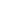                                 Sí quiero participarEste documento tiene dos copias, una para ti o tu tutor/a, y otra para el investigador responsable.Fecha ______/ _______/ _______.XxxxxxxxXxxxxxxxNombre del participanteFirma o nombre manuscrito del participante XxxxxxxxXxxxxxxxNombre del Investigador ResponsableFirma del Investigador Responsable